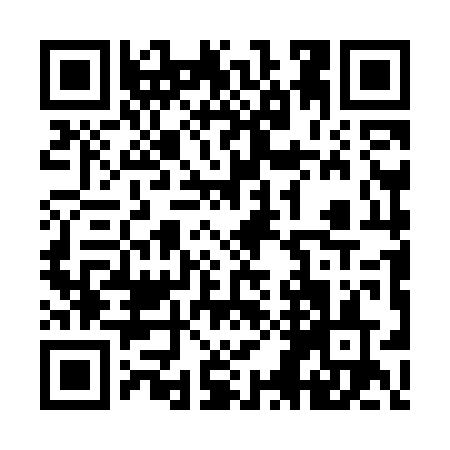 Prayer times for Pletchers Corners, New York, USAMon 1 Jul 2024 - Wed 31 Jul 2024High Latitude Method: Angle Based RulePrayer Calculation Method: Islamic Society of North AmericaAsar Calculation Method: ShafiPrayer times provided by https://www.salahtimes.comDateDayFajrSunriseDhuhrAsrMaghribIsha1Mon3:535:411:205:258:5910:462Tue3:545:411:205:258:5910:463Wed3:555:421:205:258:5910:454Thu3:565:421:215:258:5910:455Fri3:575:431:215:258:5810:446Sat3:585:441:215:258:5810:437Sun3:595:441:215:258:5710:438Mon4:005:451:215:258:5710:429Tue4:015:461:215:258:5710:4110Wed4:025:471:215:258:5610:4011Thu4:035:471:225:258:5610:3912Fri4:055:481:225:258:5510:3813Sat4:065:491:225:258:5410:3714Sun4:075:501:225:258:5410:3615Mon4:085:511:225:258:5310:3516Tue4:105:521:225:258:5210:3417Wed4:115:521:225:258:5210:3318Thu4:125:531:225:258:5110:3219Fri4:145:541:225:248:5010:3020Sat4:155:551:225:248:4910:2921Sun4:175:561:225:248:4810:2822Mon4:185:571:235:248:4710:2623Tue4:195:581:235:238:4710:2524Wed4:215:591:235:238:4610:2325Thu4:226:001:235:238:4510:2226Fri4:246:011:235:238:4410:2027Sat4:256:021:235:228:4310:1928Sun4:276:031:235:228:4110:1729Mon4:286:041:225:218:4010:1630Tue4:306:051:225:218:3910:1431Wed4:316:061:225:218:3810:12